Гласные звуки   А    У1.Формирование первоначального представления о речевом аппарате и знакомство с органами артикуляции (язык, губы, зубы).2.Работа над дыханием- картотека дыхательных упражнений«Подуем на горячий чай»Дети вытягивают губы вперед длинной трубочкой и дуют, стараясь, чтобы воздушная струя была ровной. Упражнение развивает у детей равномерный и продолжительный выдох.«Ветерок»Я ветер сильный, я лечу, 
Лечу, куда хочу (руки опущены, ноги слегка расставлены, вдох через нос) 
Хочу налево посвищу (повернуть голову налево, губы трубочкой и подуть) 
Могу подуть направо (голова прямо, вдох, голова направо, губы трубочкой, выдох) 
Могу и вверх (голова прямо, вдох через нос, выдох через губы трубочкой, вдох) 
И в облака (опустить голову, подбородком коснуться груди, спокойный выдох через рот) 
Ну а пока я тучи разгоняю (круговые движения руками). 
Повторить 3-4 раза.- игрушки на формирование воздушной струи (вата, бабочки, вертушки, шарики и т.д.)3.Подготовка артикуляционного аппарата к произношению гласных звуков.- артикуляционная гимнастика без голоса «Мишка вытягивает губы».Не умеет песни петь,Любит мед. Кто он? (Медведь).Вытягивают вперед сомкнутые губы, удерживают их в таком положении 5-10 секунд и возвращают обратно. Упражнение вырабатывает движение губ вперед, укрепляюет мышцы губ вперед, укрепляет мышцы губ, развивает их подвижность.«Птенчик»Открывают широко рот, язык спокойно лежит в ротовой полости. Удерживают рот в таком положении 5 – 10 секунд. Упражнение учит детей спокойно открывать и закрывать рот, удерживать губы и язык в заданном положении.- картинки с артикуляционными укладами (положением губ и языка), картинки- символы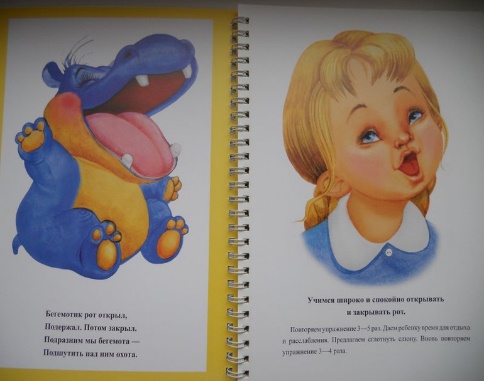 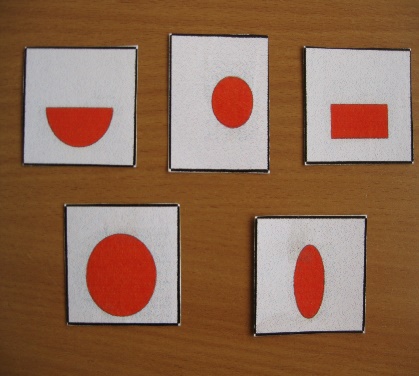 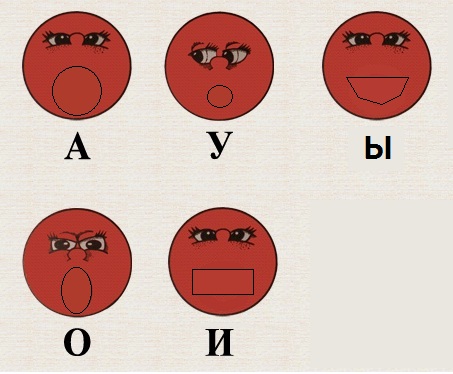 3.Вызывание звука- картинки и игрушки  для игр (укачиваем куклу, летит самолёт)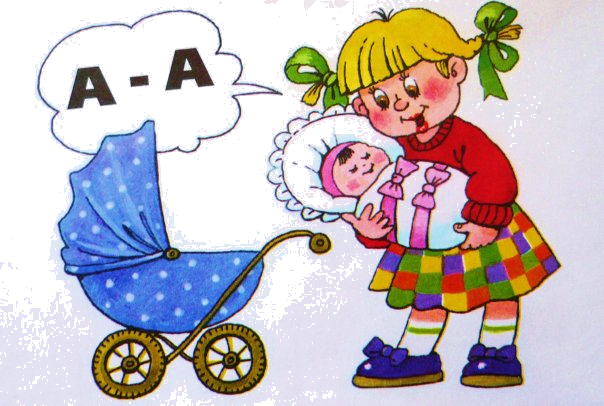 Как мама укачивает малыша?А-а-а!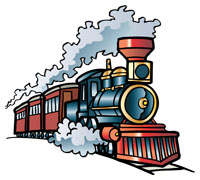 Как гудит паровоз?Вытягиваем губы трубочкой, громко поём:У-у-у!-узнай звук по беззвучной артикуляции Игра «Сломанный телевизор»: воспитатель показывает картинку или сам демонстрирует артикуляционный уклад для звука (А, У). Дети должны угадать звук.- пропевание звуков с различной силой голоса: громко-тихо, далеко -близкоИгра «Заблудились в лесу»: кричим «АУ!»Игра «Мишка идёт»: медведь по лесу идёт и ревёт: «У-У-У!», далеко идёт, потом всё ближе подходит и ревёт громче.- произношение звука вместе с движением рук (общая моторика):Плавно произносим звук «У» и вытягиваем руки перед собой, ладошки повёрнуты друг к другу.Плавно произносим звук А» и поднимаем руки вверх через стороны.- картинки для произношения звука вместе с движением пальцев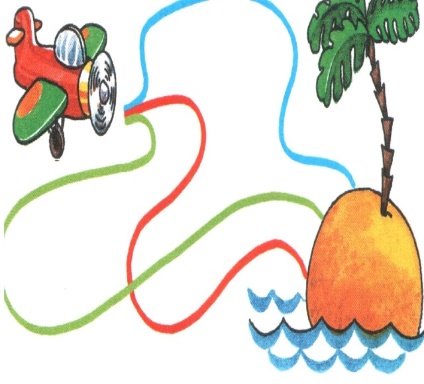 4.Развитие фонематического слуха и восприятия- картотека игр  Игра «Поймай звук»; «Остановись, когда услышишь звук»Воспитатель называет слова, ребёнок хлопает, когда слышит слово с заданным звуком. Звук при произношении выделяется голосом.5. Автоматизация звуков- изолированное произношение (см. вызывание звука «Наматывай ленточку на палец и пой «А», «У», растягивай пружинку и т.п.)- чистоговорки     «А-а-а   - у меня болит нога;                                   У-у-у –всех детей зову»,6.Автоматизация звука в слогах-плачет ребёнок: УА;  лает собака: АВ-АВ; прыгаем на одной ножке:УХ, УХ-произнесение звукокомплексов  и  слогов ( аа, ау, ап,уб и т.д)7. Автоматизация в словах (в начале, середине, конце слова)Картинки, загадки (Аня, Аля, аист, Уля, улица, умный, ухо и т.д.)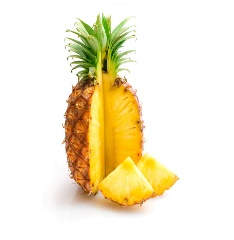 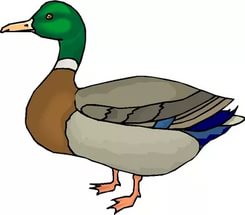 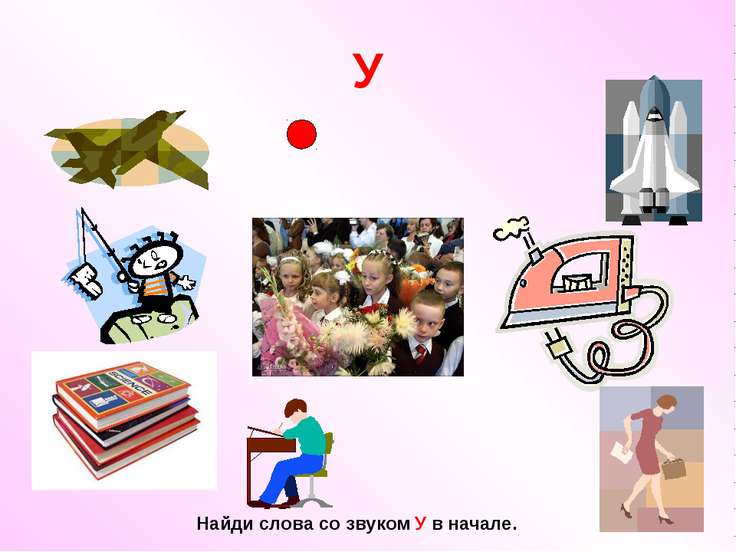 8.Дифференциация звуков А-У-картинки на заданный звук9. Картинки-раскраски, штриховки на заданный звук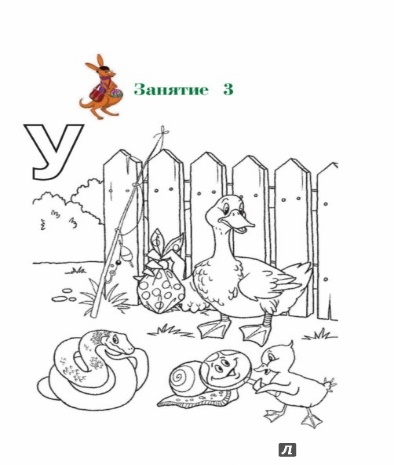 Литература: 1.М.Ю.Картушина «Забавы для малышей»2.О.И.Крупенчук «Пальчиковые игры»3.Т.А.Воробьёва, О.И.Крупенчук «Логопедические упражнения»4.В.ВКоноваленко, С.В.Коноваленко «Артикуляционная, пальчиковая гимнастика и дыхательно-голосовые упражнения»5. Т. А. Куликовская «Артикуляционная гимнастика в стихах и картинках»6. В.И. Селиверстов  «Речевые игры с детьми.»7. Н.С.Баренцева, Е.В.Колесникова «Развитие фонематического слуха у дошкольников.»8. Н.Д.Шматко, О.О.Новикова «Речевая ритмика для малышей»